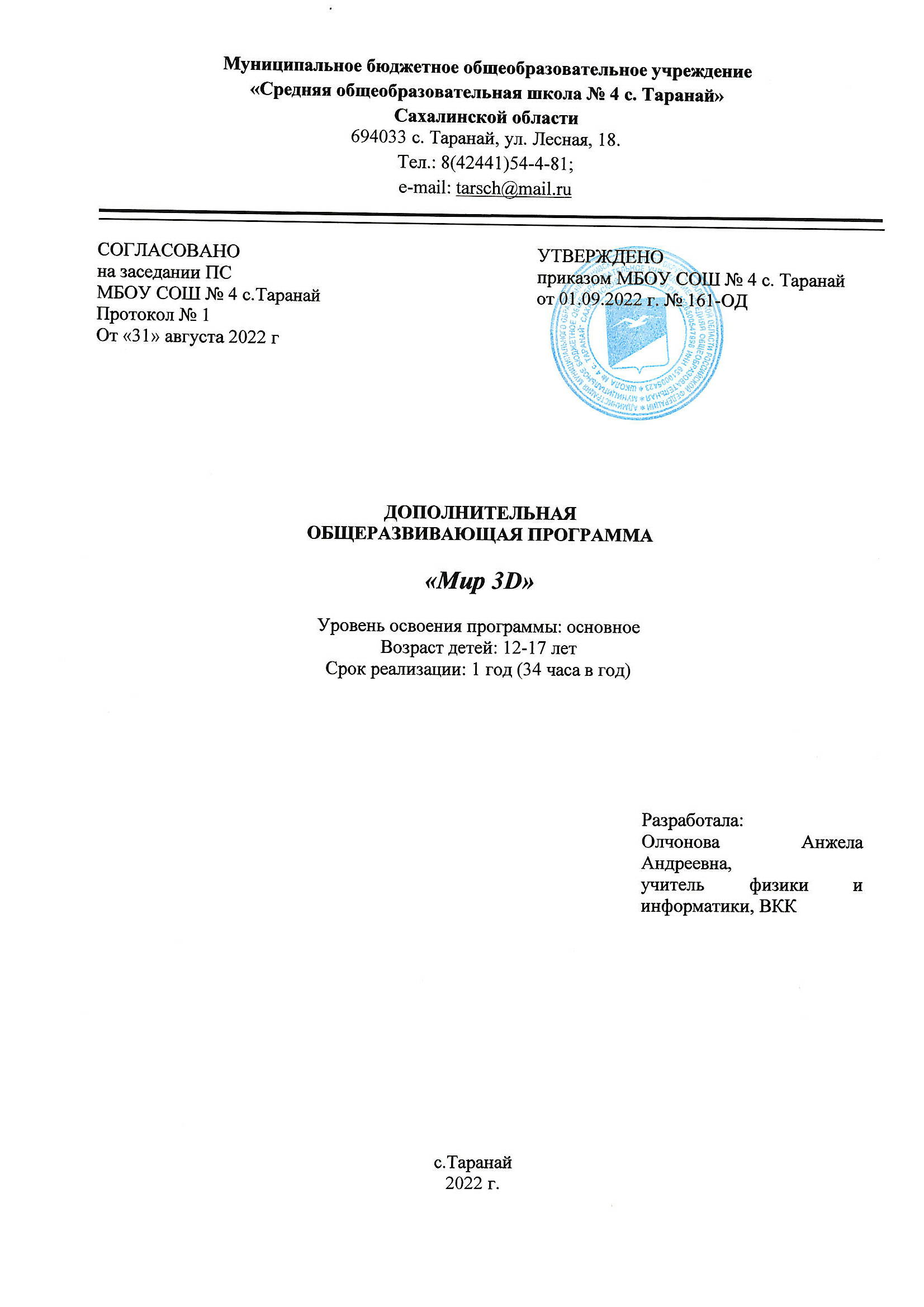 1. Пояснительная записка.Нормативно-правовая базаДополнительная общеразвивающая программа «Мир 3 D» составлена с    учетом действующего законодательства в РФ и Сахалинской области:Федерального закона «Об образовании в РФ» от 29.12.2012г. № 273-ФЗ.Закона Сахалинской области «Об образовании в Сахалинской области», принятого 6.03.2014г.Государственной программы РФ «Развитие образования на 2013-2020 года», утверждённой Правительством РФ 22.11.2012г.Государственной программы Сахалинской области «Развитие образования в Сахалинской области до 2020г.», утверждённой постановлением Правительства Сахалинской области от 28.06.13г. №331.Порядка организации и осуществления образовательной деятельности и осуществления образовательной деятельности по дополнительным общеобразовательным программам, утвержденного приказом Минпросвещения России от 09.11.2018 № 196.Концепция персонифицированного дополнительного образования детей в Сахалинской области, утверждённая распоряжением Правительства Сахалинской области 24.05.2021г. № 230-р.Санитарно-эпидемиологические правила и нормативы. СанПин 2.4. 3648-20 «Санитарно- эпидемиологические требования к организациям воспитания и обучения, отдыха и оздоровления детей и молодежи», утвержденные Постановлением главного государственного врача РФ от 28.09.2020 № 28.Устава МБОУ СОШ № 4 с. Таранай.Профессиональный стандарт «Педагог дополнительного образования детей и взрослых» от 05.05.2018 г.№ 298 н.Письмо	Министерства	и	науки	Российской	Федерации	от	18.11.2015 №	09-3242«Методические	рекомендации	по	проектированию дополнительных общеразвивающих      программ»Направленность, образовательная область и предмет изученияДополнительная общеобразовательная общеразвивающая программа технической направленности «Мир 3D» составлена для организации внеурочной деятельности учащихся среднего и старшего звена основной и средней школы. Она ориентирована на учащихся, проявляющих интересы и склонности в области черчения, информатики, математики, физики, моделирования. Освоение данного направления позволяет решить проблемы, связанные с недостаточным уровнем развития абстрактного мышления, существенным преобладанием образно-визуального восприятия над другими способами получения информации.Деятельность по моделированию способствует воспитанию активности школьников в познавательной деятельности, развитию высших психических функций (повышению внимания, развитию памяти и логического мышления), аккуратности, самостоятельности в учебном процессе.Поддержка и развитие детского технического творчества соответствуют актуальным и перспективным потребностям личности и стратегическим национальным приоритетам Российской Федерации.Актуальность данной программы состоит в том, что она направлена на овладение знаниями и умениями в области компьютерной трехмерной графики конструирования и технологий на основе методов активизации творческого воображения, на развитие умений использования оборудования для получения 3D моделей.Работа с 3D графикой – одно из самых популярных направлений использования персонального компьютера, причем занимаются этой работой не только профессиональные художники и дизайнеры.Данные направления ориентируют детей на рабочие специальности, воспитывают будущих инженеров – разработчиков, технарей, способных к высокопроизводительному труду, технически насыщенной производственной деятельности.Новизна данной программы состоит в том, что занятия по 3D моделированию помогают приобрести глубокие знания в области технических наук, ценные практические умения и навыки, воспитывают трудолюбие, дисциплинированность, культуру труда, умение работать в коллективе. Знания, полученные при изучении программы «Мир 3D», учащиеся могут применить для подготовки проектов, мультимедийных разработок по различным предметам.Цели:Повышать интерес детей к инженерному образованию.Показать возможности современных программных средств для обработки трёхмерных изображений.Познакомить с принципами и инструментарием работы в трехмерных графических редакторах, возможностями 3D печати. Задачи:Развитие творческого мышления при создании 3D моделей.Формирование интереса к технике, конструированию, программированию, высоким технологиям.Развитие логического, алгоритмического и системного мышления.Формирование навыков моделирования через создание виртуальных объектов в предложенной среде конструирования.Формирование умений работать с 3D принтером.Углубление и практическое применение знаний по математике (геометрии, черчении).Расширение области знаний о профессиях.Участие в олимпиадах, фестивалях и конкурсах технической направленности с индивидуальными и групповыми проектами.Место в учебном планеПрограмма рассчитана на 1 год, с проведением занятий 1 раз в неделю. Продолжительность занятия 45 минут.Содержание занятий отвечает требованию к организации внеурочной деятельности. Подбор заданий отражает реальную интеллектуальную подготовку детей, содержит полезную и любопытную информацию, способную дать простор воображению.Программа предназначена для детей в возрасте от 12 до 17 лет.Результаты освоения личностные, метапредметные и предметные результаты освоения учебного предметаЛичностные результаты:формирование ответственного отношения к учению, готовности и способности, обучающихся к саморазвитию и самообразованию на основе мотивации к обучению и познанию;формирование целостного мировоззрения, соответствующего современному уровню развития науки и общественной практики;развитие осознанного и ответственного отношения к собственным поступкам при работе с графической информацией;формирование коммуникативной компетентности в процессе образовательной, учебно-исследовательской, творческой и других видов деятельности.Метапредметные результаты:умение ставить учебные цели;умение использовать внешний план для решения поставленной задачи;умение планировать свои действия в соответствии с поставленной задачей и условиями ее реализации;умение осуществлять итоговый и пошаговый контроль выполнения учебного задания по переходу информационной обучающей среды из начального состояния в конечное;умение сличать результат действий с эталоном (целью);умение вносить коррективы в действия в случае расхождения результата решения задачи с ранее поставленной целью;умение оценивать результат своей работы с помощью тестовых компьютерных программ, а также самостоятельно определять пробелы в усвоении материала курса.Предметные результаты: умение использовать терминологию моделирования;умение работать в среде графических 3D редакторов;умение создавать новые примитивные модели из имеющихся заготовок путем разгруппировки-группировки частей моделей и их модификации;умение работать с 3D принтером;умение самостоятельно определять цели своего обучения, ставить и формулировать для себя новые задачи в учёбе и познавательной деятельности, развивать мотивы и интересы своей познавательной деятельности;владение основами самоконтроля, самооценки, принятия решений и осуществления осознанного выбора в учебной и познавательной деятельности;умение определять понятия, создавать обобщения, устанавливать аналогии, классифицировать, самостоятельно выбирать основания и критерии для классификации, устанавливать причинно-следственные связи, строить логическое рассуждение, умозаключение (индуктивное, дедуктивное и по аналогии) и делать выводы;умение создавать, применять и преобразовывать графические объекты для решения учебных и творческих задач;умение осознанно использовать речевые средства в соответствии с задачей коммуникации;поиск и выделение необходимой информации в справочном разделе учебников;владение устной и письменной речью.Формы организации учебных занятий:проектная деятельность самостоятельная работа;работа в парах, в группах;творческие работы;индивидуальная и групповая исследовательская работа;знакомство с научно-популярной литературой.Формы контроля:практические работы;мини-проекты.Методы обучения:Познавательный (восприятие, осмысление и запоминание учащимися нового материала с привлечением наблюдения готовых примеров, моделирования, изучения иллюстраций, восприятия, анализа и обобщения демонстрируемых материалов).Метод проектов (при усвоении и творческом применении навыков и умений в процессе разработки собственных моделей).Систематизирующий (беседа по теме, составление систематизирующих таблиц, графиков, схем и т.д.).Контрольный метод (при выявлении качества усвоения знаний, навыков и умений и их коррекция в процессе выполнения практических заданий).Групповая работа.СОДЕРЖАНИЕ ПРОГРАММЫВведение в 3D моделирование (1 час)Инструктаж по технике безопасности.3D технологии. Понятие 3D модели и виртуальной реальности. Области применения и назначение. Моделирование и печать на 3D принтере (22 часа)Знакомство с принципами аддитивных технологий и основами трехмерной графики. Знакомство с интерфейсом и навигацией программы  Blender, Cura.Творческие проекты (10 часов)Выполнение творческих заданий и мини-проектов по созданию 3D моделей в изученных редакторах.Повторение (1 час)Тематическое планированиеСПИСОК  ЛИТЕРАТУРЫИнформационное обеспечение программы1. Официальный сайт WorldSkills[Электронный ресурс] – Режим доступа: http://www.worldskills.org/2. Официальный Российский сайт WorldSkills [Электронный ресурс] – Режим доступа: http://worldskillsrussia.org/3. http://autocad-lessons.ru/lessons/videoinventor/4.https://www.youtube.com/watch?v=YnL43cw7tuI&list=PLEmRz97ryr-mn0wyZNs_xoNsTuv1IPE55. https://www.youtube.com/watch?v=T0vnSfekpK4&list=PLFA00F470FF94ECED6. http://www.autodesk.ru/— официальный сайт разработчика AutodeskInventor;7. http://inventor-ru.typepad.com/—официальный блог по AutodeskInventor на русском языке8. http://help.autodesk.com/—справка по AutodeskInventor (видеоуроки, учебные пособия и демонстрационные ролики)9. http://3dtoday.ru/ - портал для любителей и профессионалов, заинтересованных в 3D печати и сопутствующих технологиях№ ЗАНЯТИЯПРОДОЛЖИ-ТЕЛЬНОСТЬ ОБУЧЕНИЯЧТО ИЗУЧАЕМЗанятие 1 Грузовик «Урал»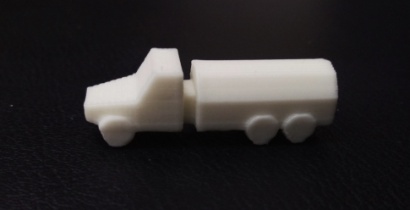 2 ЧАСАВводное занятие. Формирование понимания базовых принципов аддитивных технологий и основ взаимодействия с 3D-программой.Программа занятия:1 часть1. Знакомство с принципами аддитивных технологий и основами трехмерной графики.2. Знакомство с интерфейсом и навигацией программы  Blender 3D на примере создания модели грузовика «Урал»2 часть Создание модели.3 часть1. Печать на 3D-принтере.2.Просмотр обучающего видео-материала.Занятие 2«Свеча Яблочкова»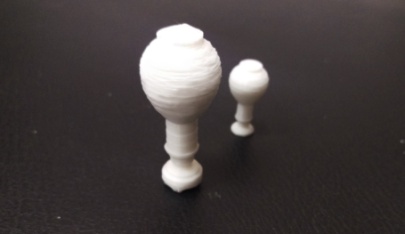 2 ЧАСААддитивные технологии. Основы трехмерной графики.1 часть1. Знакомство с принципами аддитивных технологий и основами трехмерной графики.2. Знакомство с интерфейсом и навигацией программы на примере прототипа модели Свечи Яблочкова.2 частьМоделирование объекта.3 часть 1.Печать объекта на 3D- принтере.2. Просмотр обучающего видео-материала.Занятие 3 Российские суда. Катер. 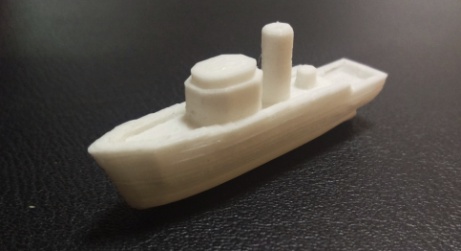 2 ЧАСАОсновные понятия трехмерной графики.Программа занятия:1 часть1. Формирование понятийного аппарата в трехмерной графике.2. Изучение навигации и обзор инструментов программы.3. Знакомство с понятием Модификатор. Основные положения.2 частьМоделирование объекта.3 часть1.Печать объекта на 3D- принтере.2. Просмотр обучающего видео-материала.Занятие 4 Именной 3D-брелок. 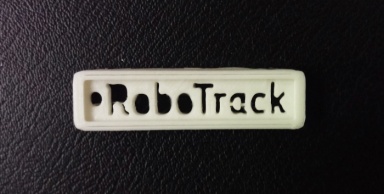 2 ЧАСАВозможности основных модификаторов Blender 3D.Программа занятия:1 часть1. Изучение возможностей модификаторов. 2. Знакомство с настройками логического модификатора.2 частьМоделирование объекта.3 часть1.Печать объекта на 3D- принтере.2.Просмотр обучающего видео-материала.Занятие 5 Ракета «Десна» 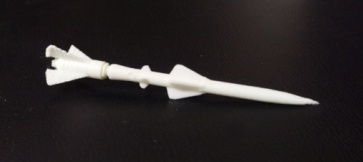 2 ЧАСАИзучение режимов работы с примитивами, способов создания 3D-модели и развитие навыков моделирования на примере образца ракеты Зенитного ракетного комплекса С-125 «Печора»(С-75  «Десна»).Программа занятия:1 часть1.  Изучение режимов работы с примитивами. 2.  Формирование представления об основах моделирования. 3. Изучение составляющих ракеты ЗРК С-75. 4. Знакомство с историей ЗРК С-75.2 частьСоздание модели.Занятие6 Танк Т-34. Гусеничное шасси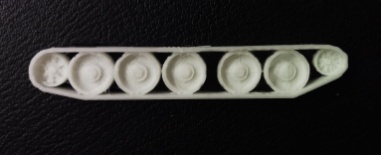 2 ЧАСАСпособы создания и редактирования 3D-модели на примере образца военной техники периода Второй Мировой войны.Программа занятия:1 часть1. Изучение основных инструментов редактирования сетки.2. Знакомство с понятиями перспективной и ортогональной проекций.3. Изучение элементов гусеничного шасси танка Т-34.2 частьСоздание модели.Занятие 7                           Танк Т-34. Корпус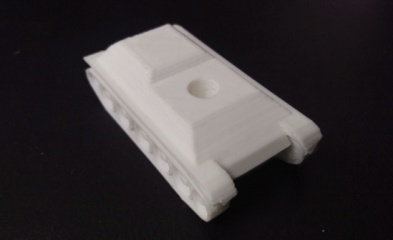 2 ЧАСАПравила создания 3D-модели. Изучение элементов военной техники периода Второй Мировой войны(Часть 1) .Программа занятия:1 часть1. Изучение правил построения правильной полигональной сетки.2. Изучения корпуса танка Т-343. Знакомство с историей танка Т-34.2 частьСоздание модели.Занятие 8 Танк Т-34. Башня 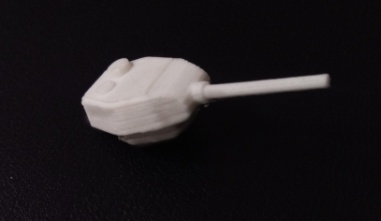 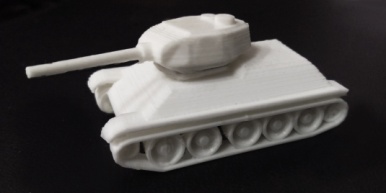 2 часаПравила создания 3D-модели. Изучение элементов военной техники периода Второй Мировой войны (Часть 2) .Программа занятия:1 часть 1. Изучение правил построения правильной полигональной сетки.2. Изучение составляющих башни танка Т-343. Знакомство с историей танка Т-34.2 частьСоздание модели.3 часть1.Печать объекта на 3D- принтере.2. Сборка модели Танка Т-34.3.Просмотр обучающего видео-материала.Занятие 9 Подводная лодка.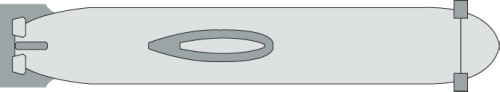 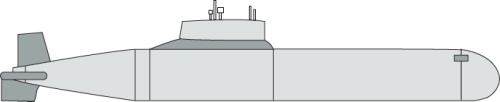 2 часаОбщие положения по работе с 3D-принтером.Программа занятия:1 часть 1. Общие сведения о 3D-принтере.2. Устройство 3D- принтера и принцип работы.3. Знакомство с историей подводной лодки «Акула». 4. Изучение устройства и основных характеристик подводной лодки. 2 частьМоделирование объекта.3 часть1.Печать объекта на 3D- принтере.2. Просмотр обучающего видео-материала.Занятие 10 Пушка-Гаубица (Часть 1)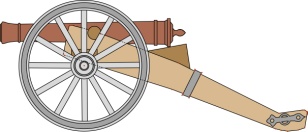 2 часаСпособы создания 3D-модели на примере образца средневековой пушки-гаубицы (Часть1).Программа занятия:1 часть1. Знакомство со способами создания 3D-модели.2. Формирование представления об особенностях полигонального и сплайнового моделирования.3.Знакомство с историей средневековой пушки-гаубицы.2 частьМоделирование объекта.Занятие 11 Пушка-Гаубица (Часть 2)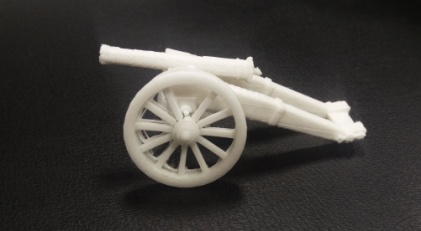 2 часаСпособы создания 3D-модели на примере образца средневековой пушки-гаубицы (Часть 2).Программа занятия:1 часть 1. Знакомство с историей развития сплайнового моделирования.2. Формирование представления об основах сплайнового моделирования.3. Знакомство с ролью в истории пушки-гаубицы.2 частьСоздание модели.3 часть1.Печать объекта на 3D- принтере.2. Сборка модели.3.Просмотр обучающего видео-материала.